JUDULTUGAS AKHIRFINAL PROJECT TITLETUGAS AKHIROlehNAMA LENGKAP PENULISNIM : 110xxxxxxxProgram Studi S1 – [Program Studi]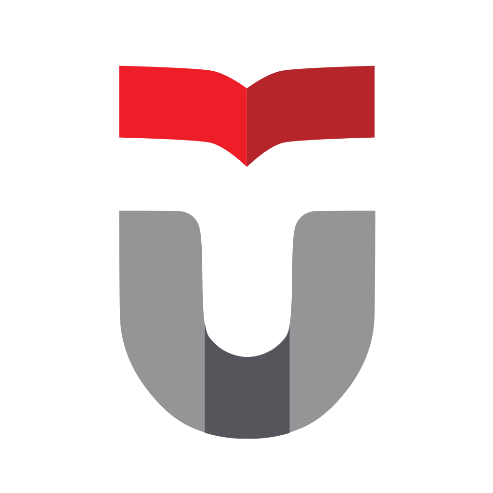 FAKULTAS TEKNIK ELEKTROUNIVERSITAS TELKOMBANDUNGTAHUNLEMBAR PENGESAHANJUDULTUGAS AKHIROlehNAMA LENGKAP PENULISNIM : 110xxxxxxxTugas Akhir Ini telah Disetujui untuk Diajukan dalam Sidang Tugas Akhir Sarjana Teknik padaPROGRAM STUDI [PROGRAM STUDI]FAKULTAS TEKNIK ELEKTROUNIVERSITAS TELKOMBandung, .........................Disetujui olehLEMBAR PERNYATAAN ORISINALITASDengan ini, saya menyatakan bahwa:(1)	Tugas Akhir ini adalah asli dan belum pernah diajukan untuk mendapatkan gelar akademik, baik di Universitas Telkom maupun Perguruan Tinggi lainnya.(2)	Tugas Akhir ini murni merupakan karya penelitian saya sendiri dan tidak menjiplak karya pihak lain. Dalam hal ada bantuan atau arahan dari pihak lain, maka telah saya sebutkan identitas dan jenis bantuannya di dalam lembar ucapan terima kasih.(3)	Jikaterdapat karya pihak lain yang ternyata memiliki kemiripan dengan Tugas Akhir saya ini, maka hal ini adalah di luar pengetahuan saya dan terjadi tanpa kesengajaan dari pihak saya.Pernyataan ini saya buat dengan sesungguhnya dan apabila di kemudian hari terbukti adanya ketidakbenaran dalam pernyataan ini, maka saya bersedia menerima sanksi akademik sesuai norma yang berlaku di Universitas Telkom.ABSTRAKJUDULTUGAS AKHIRBagian ini berisi abstrak atau ringkasan dari isi buku Tugas Akhir. Abstrak berisi minimal tiga bagian. Bagian pertama memuat latar belakang pengerjaan penelitian Tugas Akhir atau ringkasan permasalahan yang dikaji. Bagian kedua memuat sistem atau penelitian yang dilakukan, metoda dan prosedur melakukan penelitian (atau simulasi), analisis dan pengukuran (jika ada). Bagian ketiga memuat hasil penelitian yang diperoleh serta kesimpulan. Setiap kalimat di dalam buku ini tidak boleh menggunakan kata ganti orang seperti saya, dia, kami, kita, penulis, dan sebagainya. Ubahlah kalimat tersebut menjadi bentuk pasif untuk menghilangkan kata ganti orang. Selain itu, hindari penggunaan kalimat yang menyatakan bahwa penelitian ini akan dilakukan, karena dalam penulisan ini, penelitian sudah selesai dilaksanakan.Tulisan abstrak di dalam buku ini menggunakan font “Times New Roman” dengan ukuran 12 pt. Ukuran kertas yang digunakan adalah A4 dengan margin atas dan kiri 4 cm, serta bawah dan kanan 3 cm. Setiap paragraf dibuat rata kiri dan kanan (justify) tanpa adanya indentasi di awal paragraf. Paragraf diformat menggunakan jarak 1 spasi.Di bagian kata kunci, dituliskan kata-kata yang dapat mewakili saat dilakukan pencarian mengenai tulisan yang dibuat.Kata kunci: satu, dua, tiga, maksimum, lima(abstrak adalah extended, sedapat mungkin ditulis dalam satu lembar kertas saja )ABSTRACTFINAL PROJECT TITLEIn this part contains abstract of the final project book. Abstract contains at least three parts. Part one includes the background/summary of the isssues under study. Part two includesthe system that is researched/the research methods and procedures (or simulation), analysis and measurement (if any).Part three is the result (conclusion) of the research/summary of research result and conclutions. Each sentence in this book should not use pronouns which represents human such as I, he/she, we, the writer, etc. Kindly change those sentences to the passive form. Furthermore, please avoid using the future tenses, as the research has already done when this book is written.This book uses “Times New Roman” font with 12 pt. The paper used in this book is A4 size with margin top and left 2,5 cm, and 3 cm for bottom and right. Each paragraph aligned to justify without indentation on the beginning of the paragraph. All paragraph ini this book formatted with 1,5 space distance.In the keywords part, written such words which represent the research and may be used to search anything about this writing.Keywords: one, two, three, maximum, five(abstract as far as possible be written on one sheet of paper only)UCAPAN TERIMA KASIHPada tugas akhir ini TIDAK BOLEH disertai dengan halaman peruntukan (dedication) Halaman ucapan terima kasih dicetak pada halaman baru. Pada halaman ini mahasiswa S1 diwajibkan untuk menyatakan terima kasih secara tertulis kepada pembimbing dan perorangan lain yang telah memberi bimbingan, nasihat, saran dan kritik, kepada mereka yang telah membantu melakukan penelitian, kepada perorangan atau badan yang telah memberi bantuan keuangan, dan sebagainya. Ucapan terima kasih agar dibuat tidak berlebihan dan dibatasi hanya yang “scientifically related”.DAFTAR ISILEMBAR PENGESAHAN	iLEMBAR PERNYATAAN ORISINALITAS	iiABSTRAK	iiiABSTRACT	ivUCAPAN TERIMA KASIH	vDAFTAR ISI	viDAFTAR LAMPIRAN	viiiDAFTAR GAMBAR DAN ILUSTRASI	ixDAFTAR ISTILAH	xiDAFTAR SINGKATAN DAN LAMBANG	xiiBab I PENDAHULUAN	1I.1 Latar Belakang	1I.2 Rumusan Masalah	4I.3 Tujuan Penelitian	4I.4 Batasan Masalah	4I.5 Hipotesis (Opsional)	4I.6 Metode Penelitian	5I.7 Sistematika Penulisan	5Bab II TINJAUAN PUSTAKA	6II.1 Subbab Kutipan dan Gambar	6II.2 Subbab Tabel	6II.3 Subbab Equation	7II.4 Sub Judul Sesuai Tema Tugas Akhir	8II.5 Sub Judul Sesuai Tema Tugas Akhir	8II.6 Sub Judul Sesuai Tema Tugas Akhir	8Bab III Perancangan Sistem	9III.1 Metoda Penelitian	9Bab IV Hasil Penelitian dan Analisis	10IV.1 Analisis 1 (sebutkan judul sesuai scenario penelitian)	10IV.2 Analisis 2 (sebutkan judul sesuai scenario penelitian)	10IV.3 Analisis 3 (sebutkan judul sesuai scenario penelitian)	10IV.4 Analisis 1 (sebutkan judul sesuai scenario penelitian)	10Bab V Kesimpulan dan Saran	11V.1 Kesimpulan	11V.2 Saran	11DAFTAR PUSTAKA	12DAFTAR LAMPIRANLampiran A	 Tuliskan Judulnya Dan Halamannya	137Lampiran B	 Tuliskan Judulnya	141Pedoman mengenai lampiran adalah:(1)	Lampiran dapat terdiri atas beberapa buah. Lampiran dapat memuat keterangan tambahan, penurunan rumus, contoh perhitungan, data mentah, penelitian dan sebagainya, yang kalau dimasukkan ke dalam tubuh tugas akhir akan mengganggu kelancaran pengutaraan tugas akhir. (2)	Lampiran didahului oleh satu halaman yang hanya memuat kata LAMPIRAN ……….. (ditulis judul lampirannya) di tengah halaman. Halaman ini tidak diberi nomor halaman. (3)	Lampiran dapat berupa tabel, gambar, dan sebagainya yang dianggap tidak merupakan bagian tubuh utama tugas akhir.DAFTAR GAMBAR DAN ILUSTRASIGambar II-1. Model s(u,y) seperti gambaran daya yang dimasukkan  ke sistem dengan masukan u dan keluaran y[42].	6Pedoman penulisan halaman daftar gambar adalah:Halaman daftar gambar dan ilustrasi dicetak pada halaman baru. Halaman ini memuat nomor gambar/ilustrasi, judul gambar/ilustrasi, dan nomor halaman tempat gambar/ilustrasi dimuat.Nomor gambar/ilustrasi ditulis dengan dua angka yang dipisahkan sebuah titik. Angka pertama yang ditulis dengan angka Romawi menunjukkan nomor bab tempat gambar tersebut terdapat, sedangkan angka kedua yang ditulis dengan angka Arab menunjukkan nomor urut gambar/ilustrasi dalam bab. Nomor dan nama gambar/ilustrasi diketik menggunakan font 10, di bold. Judul atau nama gambar/ilustrasi ditulis dengan huruf kecil, kecuali huruf pertama kata pertama yang ditulis dengan huruf kapital. Baris-baris judul gambar dipisahkan dengan satu spasi.Nomor halaman yang dituliskan dengan angka Arab menunjukkan nomor halaman tempat gambar/ilustrasi dimuat.Daftar gambar dan ilustrasi sebaiknya bukan diketik, tetapi dibangkitkan dengan memakai fasilitas yang tersedia pada Word processor.DAFTAR TABELTabel II.1 Beberapa contoh fisis sistem yang mengalami disipasi energi[42]	7Pedoman penulisan halaman daftar tabel adalah:Halaman daftar tabel dicetak pada halaman baru. Halaman ini memuat nomor tabel, judul atau nama tabel, dan nomor halaman tempat tabel dimuat.Penulisan nomor tabel sama dengan penulisan nomor gambar/ilustrasi, penulisan judul atau nama tabel juga sama dengan penulisan judul gambar/ilustrasi.Nomor halaman yang ditulis dengan angka Arab menunjukkan nomor halaman tempat tabel dimuat.Daftar tabel sebaiknya bukan diketik, tetapi dibangkitkan dengan memakai fasilitas yang tersedia pada Word processor.DAFTAR ISTILAH (Tuliskan istilah yang sering digunakan dalam tulisan, dan uraian pengertiannya)Active High	: Kondisi komponen pasif elektronika yang bekerja hanya ketika saat menerima masukan.Fuzzy Logic	: Suatu metode algoritma yang digunakan untuk merepresentasikan masalah yang mengandung ketidakpastian ke dalam suatu bahasa yang dipahami oleh komputer atau mikrokontroler.Pedoman penulisan halaman daftar singkatan dan lambang adalah:(1)	Halaman daftar singkatan dan lambang ditulis pada halaman baru. Halaman ini memuat singkatan istilah, satuan dan lambang variabel/besaran (ditulis di kolom pertama), nama variabel dan nama istilah lengkap yang ditulis di belakang lambang dan singkatannya (ditulis di kolom kedua), dan nomor halaman tempat singkatan lambang muncul untuk pertama kali (ditulis di kolom ketiga).(2)	Singkatan dan lambang pada kolom pertama diurut menurut abjad Latin, huruf kapital kemudian disusul oleh huruf kecilnya, kemudian disusul dengan lambang yang ditulis dengan huruf Yunani yang juga diurut sesuai dengan abjad Yunani.(3)	Nama variabel/besaran atau nama istilah-yang-disingkat pada kolom kedua ditulis dengan huruf kecil kecuali huruf pertama yang ditulis dengan huruf kapital.DAFTAR SINGKATAN DAN LAMBANG(Tuliskan singkatan-singkatan yang sering digunakan dalam tulisan, beserta kepanjangannya)PENDAHULUANLatar BelakangSub bab ini berisi deskripsi topik kajian dan latar belakang.Bab pendahuluan sedikitnya memuat yang dirinci dalam bentuk sub bab hal-hal berikut :(1)	Deskripsi topik kajian dan latar belakang (2)	Masalah yang dikaji (statement of the problem), tujuan, dan lingkup permasalahannya(3)	Cara pendekatan dan metode penelitian yang digunakan(4)	Sistematika (outline) tugas akhirJudul ditulis dengan huruf kecil kecuali huruf pertama, dicetak sejajar dengan Bab I tanpa titik di belakang huruf terakhir dan diletakkan secara simetrik (centered) pada halaman.Sebelum melanjutkan mengetik, pelajari terlebih dahulu pedoman umum penulisan tugas akhir sebagai berikut.Urutan penulisan buku tugas akhir adalah:(1)	Sampul dan Lembar Pengesahan. Perhatikan adanya perbedaan antara draft tugas akhir dengan buku tugas akhir(2)	Lembaran-lembaran Bagian Persiapan(3)	Lembaran-lembaran Bagian Utama, dimulai Bab Pendahuluan dan  diakhiri dengan Daftar Pustaka. Jumlah bab bebas(4)	Makalah/Ringkasan Tugas Akhir(5)	LampiranPedoman mengenai kertas, pencetakan dan penjilidan adalah:(1)	Draft naskah tugas akhir dicetak untuk keperluan sidang tugas akhir dicetak pada kertas HVS berukuran A4 (210 mm x 297 mm) dan berat 60 g/m2 atau 70 g/m2 (HVS 60 atau 70 GSM). Draft naskah boleh dicetak dua muka (1 lembar kertas untuk pencetakan 2 halaman tulisan) atau hanya satu muka (1 lembar kertas untuk pencetakan 1 halaman tulisan). Jika dicetak satu muka, batas naskah 4 cm dari tepi kiri  kertas, dan 3 cm dari tepi kanan, atas dan bawah kertas. Jika dicetak dua muka, batas naskah 4 cm dari tepi kiri  kertas, dan 3 cm dari tepi kanan, atas dan bawah kertas untuk halaman ganjil dan 4 cm dari tepi kanan  kertas, dan 3 cm dari tepi kiri, atas dan bawah kertas untuk halaman genap. Gunakan fasilitas “mirror margin” pada aplikasi penyunting (mis. Microsoft Word).(2)	Draft naskah hanya diparaf oleh dosen pembimbing. Draft naskah tidak dijilid. Gambar-gambar berwarna, pada draft naskah boleh tidak dicetak berwarna. (3)	Naskah asli Tugas Akhir dicetak pada kertas HVS berukuran A4 (210 mm x 297 mm) dan berat 80 g/m2 (HVS 80 GSM). Naskah asli tugas akhir dibuat dengan bantuan komputer menggunakan pencetak (printer) dengan tinta berwarna hitam (bukan dot matrix) . Naskah dicetak dengan batas 4 cm dari tepi kiri  kertas, dan 3 cm dari tepi kanan, tepi atas dan tepi bawah kertas. Naskah asli dijilid dengan sampul tebal dan ditandatangani oleh Pembimbing. Pencetakan gambar-gambar berwarna, pada naskah asli harus dicetak berwarna. Naskah asli dicetak pada satu muka halaman (tidak bolak-balik).Pedoman pengetikan adalah: (1)	Jenis Times New Roman, dengan ukuran Font 12. (2)	Baris-baris kalimat (line spacing) tugas akhir berjarak satu setengah spasi. (3)	Penyimpangan dari jarak satu setengah spasi tersebut (menjadi satu spasi) dilakukan pada notasi blok yang masuk ke dalam, catatan kaki, judul keterangan dan isi diagram, tabel, gambar, dan daftar pustaka.(4)	Baris pertama paragraf baru (spacing before dan after) berjarak 6 pt dari baris terakhir paragraf yang mendahuluinya.(5)	Huruf pertama paragraf baru dimulai dari batas tepi kiri naskah. Jangan memulai paragraf baru pada dasar halaman, kecuali apabila cukup tempat untuk sedikitnya dua baris. Baris terakhir sebuah paragraf jangan diletakkan pada halaman baru berikutnya, tinggalkan baris terakhir tersebut pada dasar halaman. (6)	Huruf pertama sesudah tanda-baca koma (,), titik-koma (;), titik-ganda (:) dan titik (.) dicetak dengan menyisihkan suatu rongak (ruangan antara dua huruf) di belakang tanda-baca tersebut. (7)	Halaman pertama bab 1 diawali dengan nomor halaman 1. Halaman pertama dari bab baru diberi nomor halaman mengikuti nomor halaman terakhir bab sebelumnya.(8)	Tidak diperlukan halaman kosong untuk pemisah bab baru.Pedoman pemakaian bahasa Indonesia yang baku adalah:(1)	Kata ganti orang, terutama kata ganti orang pertama (saya dan kami), tidak digunakan, kecuali dalam kalimat kutipan. Susunlah kalimat sedemikian rupa sehingga kalimat tersebut tidak perlu memakai kata ganti orang.(2)	Suatu kata dapat dipisahkan menurut ketentuan tata bahasa. Kata terakhir pada dasar halaman tidak boleh dipotong. Pemisahan kata asing harus mengikuti cara yang ditunjukkan dalam kamus bahasa asing tersebut.Pedoman penulisan penomoran halaman adalah:(1)	Halaman sampul dan halaman pengesahan tidak diberi nomor halaman.(2)	Halaman-halaman abstrak dan bagian persiapan tugas akhir diberi nomor yang terpisah dari nomor halaman tubuh utama tugas akhir. Halaman-halaman bagian persiapan diberi nomor dengan angka Romawi i, ii, iii, iv, …, … x, xi, … untuk membedakan dari nomor halaman tubuh utama tugas akhir yang berupa angka Arab. (3)	Halaman tubuh utama tugas akhir diberi angka Arab 1, 2, 3, …. Nomor halaman dituliskan di tengah, 1,5 cm di atas tepi bawah kertas. Nomor halaman 1 adalah halaman pertama dari bab 1, dan nomor halaman terakhir adalah halaman yang memuat daftar pustaka.(4)	Nomor halaman lampiran bukan kelanjutan dari nomor halaman tubuh utama tugas akhir. Contoh cara menuliskan nomor halaman lampiran sebagai berikut: nomor halaman lampiran pertama dari lampiran pertama adalah L1.1Rumusan MasalahAsdasdasdTujuan Penelitian AsdasdasdBatasan MasalahBerisi batasan-batasan dari lingkup permasalahan yang dikaji.Hipotesis (Opsional)Bagian ini berisi dugaan sementara dari penelitian yang dilakukan. Pada akhirnya, kesimpulan di BAB V akan menjawab apakah sesuai atau berlawanan dengan hipotesis yang dibuat.Metode PenelitianMenyatakan cara pendekatan atau metode dalam menyelesaikan pekerjaan di dalam Tugas Akhir.Apakah pekerjaan dilakukan dengan pendekatan : studi teoritis/Studi literatur, pengukuran empirik, analisa statistik, simulasi, perancangan, implementasi?Sistematika PenulisanBerisi sistematika (outline) tugas akhir.BAB I memberikan gambaran singkat tentang latar belakang, tujuan, rumusan masalah, batasan masalah, hipotesis, serta metoda yang digunakan dalam penelitian yang dilakukan.BAB II menguraikan landasan teori yang digunakan untuk menunjang penelitian yang dilakukan.BAB III menguraikan rancangan sistem yang dibuat dalam penelitian yang dilakukan.BAB IV menguraikan hasil pengujian terhadap sistem yang dirancang beserta analisa hasil pengujian yang diperoleh.BAB V memuat kesimpulan mengenai penelitian yang dilakukan, serta saran-saran untuk pengembangan di penelitian berikutnya.TINJAUAN PUSTAKASubbab Kutipan dan GambarBerikut adalah contoh penulisan dengan melakukan kutipan terhadap sebuah sumber referensi. Sistem-sistem disipatif merupakan fakta yang menarik, baik secara fisik maupun rekayasa. Contoh-contoh sistem disipatif seperti : rangkaian elektrik, di mana energi elektrik didisipasikan dalam resistor dalam bentuk panas; sistem viskoelastis, di mana gesekan akan menyebabkan rugi-rugi energi; dan sistem-sistem termodinamika, di mana berdasarkan hukum postulat II merupakan disipasi untuk menaikkan entropi[40]. Jika terdapat gambar pada buku tugas akhir, maka format penamaan gambar dapat menggunakan, “GAMBAR”, “gambar”, “Gambar”, “GMB”, “gmb”, “Gmbr”. Penamaan yang digunakan haruslah seragam untuk seluruh isi dalam buku tugas akhir. Dilengkapi pula dengan sumber referensi gambar, apabila tidak membuat gambar sendiri. Gambar yang tercantum pada buku haruslah terdata pada daftar gambar setelah daftar isi. Penamaan gambar diletakkan di bagian bawah gambar yang ada.Gambar -. Model s(u,y) seperti gambaran daya yang dimasukkan  ke sistem dengan masukan u dan keluaran y[42].Subbab TabelUntuk contoh tabel, dapat mengikuti contoh di bawah ini. Penamaan dapat menggunakan “Tabel”, “Tbl.”, dan sebagainya yang masih menyatakan tabel. Dilengkapi pula dengan sumber referensi yang digunakan. Tabel haruslah berada dalam 1 halaman yang sama, apabila tabel terpisah oleh halaman, maka tabel harus dipisah menjadi dua, contoh pada tabel 2.1 diubah menjadi tabel 2.1(a) dan tabel 2.1 (b). Penamaan tabel diletakkan di bagian atas tabel yang ada.Tabel . Beberapa contoh fisis sistem yang mengalami disipasi energi[42]Subbab EquationBerikut contoh untuk penulisan rumus atau persamaan. Dilengkapi dengan penandaan nomor urut persamaan. Dan penjelasan notasi yang digunakan dalam persamaan.Perhatikan suatu sistem LIW, , seperti berikut[17]						                 	  … (1)dengan  y(t) adalah vektor keluaran px1 u(t) adalah vektor masukan mx1 x(t) adalah vektor keadaan nx1  A, B, C, D matriks-matriks sistem yang menggambarkan dinamika sistem.Sub Judul Sesuai Tema Tugas AkhirBab tinjauan pustaka berisi uraian tentang alur pikir dan perkembangan keilmuan topik kajian. Sub Judul Sesuai Tema Tugas AkhirSub Judul Sesuai Tema Tugas AkhirPERANCANGAN SISTEMMetoda PenelitianDalam bab ini diuraikan secara rinci cara dan pelaksanaan kerja, hasil pengamatan percobaan atau pengumpulan data dan informasi lapangan, pengolahan data dan informasinya.HASIL dan ANALISISAnalisis 1 (sebutkan judul sesuai scenario penelitian)Dalam bab ini diuraikan secara rinci analisis dan pembahasan data dan informasi tersebut serta pembahasan hasil (discussion).Analisis 2 (sebutkan judul sesuai scenario penelitian)Analisis 3 (sebutkan judul sesuai scenario penelitian)Analisis 1 (sebutkan judul sesuai scenario penelitian)KESIMPULAN dan SARANBab ini memuat kesimpulan akhir yang merupakan elaborasi dari diskusi yang dilakukan dan rincian kesimpulan beserta saran untuk penelitian selanjutnya.Kesimpulan Bab ini memuat elaborasi dan rincian kesimpulan yang akan dituliskan pada abstrak. SaranSaran atau rekomendasi untuk kajian lanjutan serta practical implication dari kerja mahasiswa S1 juga dituliskan pada bab ini.DAFTAR PUSTAKAAdafre, Sisay Fissaha, and Maarten de Rijke (2005): Discovering missing links in Wikipedia, Proceedings of the 3rd international workshop on Link discovery, ACM.Adler, B. Thomas, et al.(2008): Measuring author contributions to the Wikipedia,  Proceedings of the 4th International Symposium on Wikis. ACM.Adler, B. Thomas, and Luca De Alfaro (2007): A content-driven reputation system for the Wikipedia, Proceedings of the 16th international conference on World Wide Web, ACM.International Technology Roadmap for Semiconductors (ITRS) 2003 Edition Executive Summary, diperoleh melalui situs internet: http://www.semiconductors.org/clientuploads/Research_Technology/ ITRS/2003/1_ExecSum2003.pdf. Diunduh pada 23 Januari 2011.LAMPIRANLAMPIRAN A	Judul Lampiran APembimbing INama Pembimbing I (beserta gelar)NIP xxxxxxxxxxxxxxxxxxPembimbing IINama Pembimbing II (beserta gelar)NIP xxxxxxxxxxxxxxxxxxBandung, .............................Yang Membuat Pernyataan(Nama Penulis)NIM 110xxxxxSINGKATANNamaPemakaian pertama kali pada halamanVLSIVery Large Scale Integrated1FPGAField Programable Gate Array13RTLRegister Transfer Level4CADComputer Aided Design4HLSHigh Level Synthesis55ASICAplication Spesific Integrated Circuit22IPIntelectual Property22ICIntegrated Circuit1FETField Effect Transistor23BJTBipolar Junction Transistor23PCBPrinted Circuit Board23HDLHardware Description Language4SistemEnergi yang masukFungsi energi (Fungsi storage)Mekanik F = gaya; v = kecepatan = sudut; T = torsiEnergi potensial dan energi kinetik.ElektrikV = tegangan; I = arusEnergi dalam kapasitor dan induktor.TermodinamikaQ + WQ = panas; W = kerjaEnergi dalam.Termodinamika-Q/TQ = panas; T = temperaturEntropi.